Western Australia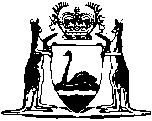 Rail Freight System Act 2000Rail Freight System Regulations 2000		These regulations were repealed by the Rail Freight System (Corridor Land) Regulations 2000 r. 27 as at 30 Nov 2000 (see s. 2 and Gazette 30 Nov 2000 p. 6739).Western AustraliaRail Freight System Regulations 2000Contents1.	Citation	12.	Warrant to enter	1Schedule 1 — FormNotesCompilation table	3Western AustraliaRail Freight System Act 2000Rail Freight System Regulations 20001.	Citation		These regulations may be cited as the Rail Freight System Regulations 2000.2.	Warrant to enter		The form set out in Schedule 1 is prescribed for the purposes of section 55(3)(a) of the Act. Schedule 1 — Form[r. 2]Notes1	This is a compilation of the Rail Freight System Regulations 2000 and includes the amendments referred to in the following Table.Compilation tableRail Fright System Regulations 2000Warrant to EnterRail Fright System Regulations 2000Warrant to EnterWarrantThe persons named below are authorised to enter the land, premises or thing described below for the purpose set out below, using as much force as is necessary.The persons named below are authorised to enter the land, premises or thing described below for the purpose set out below, using as much force as is necessary.Persons authorised to enter	The Rail Corridor Minister by its authorised persons	Police officers	The Rail Corridor Minister by its authorised persons	Police officersLand, premises or thing to be enteredPurpose for which entry is permittedGrounds for warrantI am satisfied that the entry is reasonably required and that — 	entry has been refused or is opposed or prevented;	entry cannot be obtained; or	notice cannot be given under section 54 of the Act without unreasonable difficulty or without unreasonably delaying entry.I am satisfied that the entry is reasonably required and that — 	entry has been refused or is opposed or prevented;	entry cannot be obtained; or	notice cannot be given under section 54 of the Act without unreasonable difficulty or without unreasonably delaying entry.Justice of the Peace SignatureSignatureJustice of the Peace NameNameJustice of the Peace DateDateCitationGazettalCommencementRail Freight System Regulations 200014 Jul 2000 pp.3846-714 Jul 2000These regulations were repealed by the Rail Freight System (Corridor Land) Regulations 2000 r. 27 as at 30 Nov 2000 (see s. 2 and Gazette 30 Nov 2000 p. 6739)These regulations were repealed by the Rail Freight System (Corridor Land) Regulations 2000 r. 27 as at 30 Nov 2000 (see s. 2 and Gazette 30 Nov 2000 p. 6739)These regulations were repealed by the Rail Freight System (Corridor Land) Regulations 2000 r. 27 as at 30 Nov 2000 (see s. 2 and Gazette 30 Nov 2000 p. 6739)